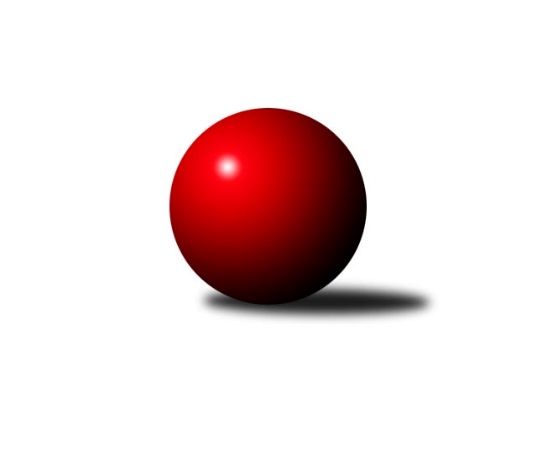 Č.22Ročník 2021/2022	11.5.2024 Severomoravská divize 2021/2022Statistika 22. kolaTabulka družstev:		družstvo	záp	výh	rem	proh	skore	sety	průměr	body	plné	dorážka	chyby	1.	TJ Spartak Bílovec ˝A˝	22	16	1	5	117.0 : 59.0 	(159.0 : 105.0)	2615	33	1792	823	31.9	2.	SKK Jeseník ˝A˝	22	15	3	4	107.0 : 69.0 	(150.5 : 113.5)	2580	33	1772	808	34.6	3.	KK Šumperk A	22	15	1	6	109.0 : 67.0 	(162.5 : 101.5)	2597	31	1795	803	33.5	4.	SKK Ostrava ˝A˝	22	14	1	7	108.5 : 67.5 	(146.5 : 117.5)	2557	29	1758	799	31.1	5.	TJ Sokol Sedlnice ˝A˝	22	11	2	9	91.0 : 85.0 	(134.0 : 130.0)	2543	24	1756	787	35.1	6.	TJ Michalkovice A	22	10	0	12	77.0 : 99.0 	(121.0 : 143.0)	2512	20	1753	759	44.2	7.	TJ VOKD Poruba ˝A˝	22	8	1	13	76.0 : 100.0 	(116.0 : 148.0)	2524	17	1756	768	47.7	8.	TJ Odry ˝B˝	22	8	0	14	79.5 : 96.5 	(121.5 : 142.5)	2533	16	1760	773	41.2	9.	TJ Horní Benešov ˝D˝	22	8	0	14	76.5 : 99.5 	(121.5 : 142.5)	2475	16	1737	738	49.1	10.	TJ Sokol Bohumín ˝B˝	22	8	0	14	71.5 : 104.5 	(115.0 : 149.0)	2534	16	1763	771	40.7	11.	HKK Olomouc ˝B˝	22	7	1	14	77.0 : 99.0 	(126.0 : 138.0)	2527	15	1766	762	42.9	12.	TJ Opava ˝B˝	22	7	0	15	66.0 : 110.0 	(110.5 : 153.5)	2514	14	1744	770	44.4Tabulka doma:		družstvo	záp	výh	rem	proh	skore	sety	průměr	body	maximum	minimum	1.	TJ Spartak Bílovec ˝A˝	11	10	1	0	67.0 : 21.0 	(90.0 : 42.0)	2619	21	2724	2516	2.	KK Šumperk A	11	10	1	0	66.0 : 22.0 	(94.5 : 37.5)	2742	21	2865	2609	3.	SKK Ostrava ˝A˝	11	9	1	1	65.5 : 22.5 	(86.0 : 46.0)	2447	19	2576	2371	4.	SKK Jeseník ˝A˝	11	9	1	1	63.0 : 25.0 	(86.0 : 46.0)	2718	19	2788	2620	5.	TJ Michalkovice A	11	8	0	3	53.0 : 35.0 	(72.5 : 59.5)	2419	16	2528	2343	6.	TJ Sokol Sedlnice ˝A˝	11	7	0	4	50.5 : 37.5 	(74.0 : 58.0)	2530	14	2606	2453	7.	TJ Horní Benešov ˝D˝	11	7	0	4	50.0 : 38.0 	(67.0 : 65.0)	2604	14	2722	2474	8.	TJ Sokol Bohumín ˝B˝	11	6	0	5	45.0 : 43.0 	(68.5 : 63.5)	2557	12	2707	2490	9.	TJ Odry ˝B˝	11	5	0	6	47.5 : 40.5 	(68.5 : 63.5)	2618	10	2731	2536	10.	TJ VOKD Poruba ˝A˝	11	5	0	6	42.0 : 46.0 	(65.5 : 66.5)	2486	10	2567	2424	11.	TJ Opava ˝B˝	11	5	0	6	39.0 : 49.0 	(65.0 : 67.0)	2592	10	2677	2520	12.	HKK Olomouc ˝B˝	11	4	1	6	43.0 : 45.0 	(64.5 : 67.5)	2603	9	2716	2382Tabulka venku:		družstvo	záp	výh	rem	proh	skore	sety	průměr	body	maximum	minimum	1.	SKK Jeseník ˝A˝	11	6	2	3	44.0 : 44.0 	(64.5 : 67.5)	2567	14	2665	2250	2.	TJ Spartak Bílovec ˝A˝	11	6	0	5	50.0 : 38.0 	(69.0 : 63.0)	2615	12	2759	2397	3.	KK Šumperk A	11	5	0	6	43.0 : 45.0 	(68.0 : 64.0)	2584	10	2787	2371	4.	SKK Ostrava ˝A˝	11	5	0	6	43.0 : 45.0 	(60.5 : 71.5)	2567	10	2703	2467	5.	TJ Sokol Sedlnice ˝A˝	11	4	2	5	40.5 : 47.5 	(60.0 : 72.0)	2544	10	2789	2319	6.	TJ VOKD Poruba ˝A˝	11	3	1	7	34.0 : 54.0 	(50.5 : 81.5)	2527	7	2635	2356	7.	HKK Olomouc ˝B˝	11	3	0	8	34.0 : 54.0 	(61.5 : 70.5)	2520	6	2706	2335	8.	TJ Odry ˝B˝	11	3	0	8	32.0 : 56.0 	(53.0 : 79.0)	2525	6	2662	2374	9.	TJ Opava ˝B˝	11	2	0	9	27.0 : 61.0 	(45.5 : 86.5)	2507	4	2728	2344	10.	TJ Sokol Bohumín ˝B˝	11	2	0	9	26.5 : 61.5 	(46.5 : 85.5)	2532	4	2657	2327	11.	TJ Michalkovice A	11	2	0	9	24.0 : 64.0 	(48.5 : 83.5)	2520	4	2661	2356	12.	TJ Horní Benešov ˝D˝	11	1	0	10	26.5 : 61.5 	(54.5 : 77.5)	2464	2	2652	2314Tabulka podzimní části:		družstvo	záp	výh	rem	proh	skore	sety	průměr	body	doma	venku	1.	SKK Jeseník ˝A˝	11	9	0	2	54.5 : 33.5 	(79.0 : 53.0)	2615	18 	5 	0 	1 	4 	0 	1	2.	TJ Spartak Bílovec ˝A˝	11	8	0	3	59.0 : 29.0 	(83.0 : 49.0)	2655	16 	5 	0 	0 	3 	0 	3	3.	KK Šumperk A	11	7	1	3	54.0 : 34.0 	(80.5 : 51.5)	2679	15 	4 	1 	0 	3 	0 	3	4.	SKK Ostrava ˝A˝	11	7	1	3	53.5 : 34.5 	(70.5 : 61.5)	2547	15 	4 	1 	0 	3 	0 	3	5.	TJ Horní Benešov ˝D˝	11	6	0	5	46.0 : 42.0 	(67.5 : 64.5)	2482	12 	5 	0 	1 	1 	0 	4	6.	TJ Sokol Sedlnice ˝A˝	11	5	1	5	44.5 : 43.5 	(69.5 : 62.5)	2520	11 	3 	0 	2 	2 	1 	3	7.	HKK Olomouc ˝B˝	11	5	0	6	45.0 : 43.0 	(67.5 : 64.5)	2535	10 	3 	0 	3 	2 	0 	3	8.	TJ Opava ˝B˝	11	4	0	7	36.5 : 51.5 	(57.0 : 75.0)	2516	8 	3 	0 	3 	1 	0 	4	9.	TJ Michalkovice A	11	4	0	7	35.0 : 53.0 	(57.5 : 74.5)	2507	8 	3 	0 	2 	1 	0 	5	10.	TJ VOKD Poruba ˝A˝	11	3	1	7	31.0 : 57.0 	(51.0 : 81.0)	2496	7 	3 	0 	3 	0 	1 	4	11.	TJ Odry ˝B˝	11	3	0	8	38.5 : 49.5 	(61.0 : 71.0)	2527	6 	2 	0 	4 	1 	0 	4	12.	TJ Sokol Bohumín ˝B˝	11	3	0	8	30.5 : 57.5 	(48.0 : 84.0)	2512	6 	2 	0 	3 	1 	0 	5Tabulka jarní části:		družstvo	záp	výh	rem	proh	skore	sety	průměr	body	doma	venku	1.	TJ Spartak Bílovec ˝A˝	11	8	1	2	58.0 : 30.0 	(76.0 : 56.0)	2571	17 	5 	1 	0 	3 	0 	2 	2.	KK Šumperk A	11	8	0	3	55.0 : 33.0 	(82.0 : 50.0)	2526	16 	6 	0 	0 	2 	0 	3 	3.	SKK Jeseník ˝A˝	11	6	3	2	52.5 : 35.5 	(71.5 : 60.5)	2570	15 	4 	1 	0 	2 	2 	2 	4.	SKK Ostrava ˝A˝	11	7	0	4	55.0 : 33.0 	(76.0 : 56.0)	2550	14 	5 	0 	1 	2 	0 	3 	5.	TJ Sokol Sedlnice ˝A˝	11	6	1	4	46.5 : 41.5 	(64.5 : 67.5)	2568	13 	4 	0 	2 	2 	1 	2 	6.	TJ Michalkovice A	11	6	0	5	42.0 : 46.0 	(63.5 : 68.5)	2502	12 	5 	0 	1 	1 	0 	4 	7.	TJ VOKD Poruba ˝A˝	11	5	0	6	45.0 : 43.0 	(65.0 : 67.0)	2541	10 	2 	0 	3 	3 	0 	3 	8.	TJ Sokol Bohumín ˝B˝	11	5	0	6	41.0 : 47.0 	(67.0 : 65.0)	2563	10 	4 	0 	2 	1 	0 	4 	9.	TJ Odry ˝B˝	11	5	0	6	41.0 : 47.0 	(60.5 : 71.5)	2550	10 	3 	0 	2 	2 	0 	4 	10.	TJ Opava ˝B˝	11	3	0	8	29.5 : 58.5 	(53.5 : 78.5)	2524	6 	2 	0 	3 	1 	0 	5 	11.	HKK Olomouc ˝B˝	11	2	1	8	32.0 : 56.0 	(58.5 : 73.5)	2532	5 	1 	1 	3 	1 	0 	5 	12.	TJ Horní Benešov ˝D˝	11	2	0	9	30.5 : 57.5 	(54.0 : 78.0)	2487	4 	2 	0 	3 	0 	0 	6 Zisk bodů pro družstvo:		jméno hráče	družstvo	body	zápasy	v %	dílčí body	sety	v %	1.	Jiří Kratoš 	TJ VOKD Poruba ˝A˝ 	18	/	22	(82%)	32	/	44	(73%)	2.	Michal Smejkal 	SKK Jeseník ˝A˝ 	18	/	22	(82%)	31	/	44	(70%)	3.	Jiří Trnka 	SKK Ostrava ˝A˝ 	16.5	/	21	(79%)	29	/	42	(69%)	4.	Tomáš Binar 	TJ Spartak Bílovec ˝A˝ 	16	/	21	(76%)	28	/	42	(67%)	5.	Milan Janyška 	TJ Sokol Sedlnice ˝A˝ 	16	/	21	(76%)	27	/	42	(64%)	6.	Michal Kudela 	TJ Spartak Bílovec ˝A˝ 	15.5	/	20	(78%)	29	/	40	(73%)	7.	Miroslav Mikulský 	TJ Sokol Sedlnice ˝A˝ 	15	/	19	(79%)	26	/	38	(68%)	8.	Pavel Heinisch 	KK Šumperk A 	15	/	20	(75%)	26	/	40	(65%)	9.	Jaromír Rabenseifner 	KK Šumperk A 	14	/	21	(67%)	28	/	42	(67%)	10.	Petr Rak 	TJ Horní Benešov ˝D˝ 	14	/	22	(64%)	24	/	44	(55%)	11.	Josef Šrámek 	HKK Olomouc ˝B˝ 	13	/	20	(65%)	26	/	40	(65%)	12.	Lada Péli 	TJ Sokol Bohumín ˝B˝ 	13	/	21	(62%)	25	/	42	(60%)	13.	David Binar 	TJ Spartak Bílovec ˝A˝ 	13	/	21	(62%)	23.5	/	42	(56%)	14.	Milan Sekanina 	HKK Olomouc ˝B˝ 	13	/	22	(59%)	24.5	/	44	(56%)	15.	Petr Číž 	TJ Spartak Bílovec ˝A˝ 	12	/	17	(71%)	22.5	/	34	(66%)	16.	Pavel Hrabec 	TJ VOKD Poruba ˝A˝ 	12	/	17	(71%)	18	/	34	(53%)	17.	František Habrman 	KK Šumperk A 	12	/	18	(67%)	25.5	/	36	(71%)	18.	Rostislav Biolek 	KK Šumperk A 	12	/	20	(60%)	28	/	40	(70%)	19.	Michal Blinka 	SKK Ostrava ˝A˝ 	12	/	20	(60%)	25	/	40	(63%)	20.	Svatopluk Kříž 	TJ Opava ˝B˝ 	11	/	14	(79%)	18	/	28	(64%)	21.	Jiří Fárek 	SKK Jeseník ˝A˝ 	11	/	20	(55%)	24	/	40	(60%)	22.	Miroslav Složil 	SKK Ostrava ˝A˝ 	11	/	20	(55%)	21.5	/	40	(54%)	23.	Gustav Vojtek 	KK Šumperk A 	11	/	22	(50%)	24	/	44	(55%)	24.	Pavel Hannig 	SKK Jeseník ˝A˝ 	10.5	/	14	(75%)	20	/	28	(71%)	25.	Rudolf Haim 	TJ Opava ˝B˝ 	10.5	/	22	(48%)	17	/	44	(39%)	26.	Ladislav Petr 	TJ Sokol Sedlnice ˝A˝ 	10	/	18	(56%)	20.5	/	36	(57%)	27.	Jan Pavlosek 	SKK Ostrava ˝A˝ 	10	/	19	(53%)	20	/	38	(53%)	28.	Martin Ščerba 	TJ Michalkovice A 	10	/	19	(53%)	15.5	/	38	(41%)	29.	Ondřej Gajdičiar 	TJ Odry ˝B˝ 	10	/	20	(50%)	19	/	40	(48%)	30.	Jaromíra Smejkalová 	SKK Jeseník ˝A˝ 	10	/	21	(48%)	25.5	/	42	(61%)	31.	Milan Zezulka 	TJ Spartak Bílovec ˝A˝ 	9	/	14	(64%)	18	/	28	(64%)	32.	Daniel Dudek 	TJ Michalkovice A 	9	/	16	(56%)	20.5	/	32	(64%)	33.	Michal Zych 	TJ Sokol Bohumín ˝B˝ 	9	/	16	(56%)	16	/	32	(50%)	34.	Michal Blažek 	TJ Horní Benešov ˝D˝ 	9	/	17	(53%)	20	/	34	(59%)	35.	Karel Šnajdárek 	TJ Odry ˝B˝ 	9	/	17	(53%)	12	/	34	(35%)	36.	Štefan Dendis 	TJ Sokol Bohumín ˝B˝ 	9	/	18	(50%)	18	/	36	(50%)	37.	Antonín Fabík 	TJ Spartak Bílovec ˝A˝ 	9	/	18	(50%)	15.5	/	36	(43%)	38.	Jana Frydrychová 	TJ Odry ˝B˝ 	9	/	19	(47%)	18	/	38	(47%)	39.	Zdeněk Smrža 	TJ Horní Benešov ˝D˝ 	9	/	19	(47%)	13	/	38	(34%)	40.	Josef Jurášek 	TJ Michalkovice A 	9	/	20	(45%)	23	/	40	(58%)	41.	Aleš Fischer 	TJ Opava ˝B˝ 	9	/	21	(43%)	20	/	42	(48%)	42.	Stanislav Ovšák 	TJ Odry ˝B˝ 	9	/	21	(43%)	19.5	/	42	(46%)	43.	Jiří Řepecký 	TJ Michalkovice A 	9	/	22	(41%)	18.5	/	44	(42%)	44.	Dušan Říha 	HKK Olomouc ˝B˝ 	8	/	11	(73%)	12	/	22	(55%)	45.	Vladimír Korta 	SKK Ostrava ˝A˝ 	8	/	13	(62%)	16.5	/	26	(63%)	46.	Jan Stuchlík 	TJ Sokol Sedlnice ˝A˝ 	8	/	15	(53%)	16.5	/	30	(55%)	47.	Josef Linhart 	TJ Michalkovice A 	8	/	16	(50%)	13	/	32	(41%)	48.	Martin Švrčina 	TJ Horní Benešov ˝D˝ 	8	/	18	(44%)	18	/	36	(50%)	49.	Michal Bezruč 	TJ VOKD Poruba ˝A˝ 	8	/	19	(42%)	15.5	/	38	(41%)	50.	Jan Strnadel 	TJ Opava ˝B˝ 	8	/	19	(42%)	13	/	38	(34%)	51.	Martin Skopal 	TJ VOKD Poruba ˝A˝ 	8	/	19	(42%)	12	/	38	(32%)	52.	Jaromír Hendrych 	TJ Horní Benešov ˝D˝ 	8	/	22	(36%)	21.5	/	44	(49%)	53.	Leopold Jašek 	HKK Olomouc ˝B˝ 	8	/	22	(36%)	15.5	/	44	(35%)	54.	Libor Krajčí 	TJ Sokol Bohumín ˝B˝ 	7.5	/	20	(38%)	15	/	40	(38%)	55.	David Láčík 	TJ Horní Benešov ˝D˝ 	7	/	12	(58%)	14	/	24	(58%)	56.	Daniel Malina 	TJ Odry ˝B˝ 	7	/	13	(54%)	13.5	/	26	(52%)	57.	Dalibor Hamrozy 	TJ Sokol Bohumín ˝B˝ 	7	/	18	(39%)	14.5	/	36	(40%)	58.	Radek Foltýn 	SKK Ostrava ˝A˝ 	7	/	18	(39%)	13	/	36	(36%)	59.	Michaela Tobolová 	TJ Sokol Sedlnice ˝A˝ 	7	/	19	(37%)	17	/	38	(45%)	60.	Rostislav Kletenský 	TJ Sokol Sedlnice ˝A˝ 	7	/	19	(37%)	12.5	/	38	(33%)	61.	Lukáš Trojek 	TJ VOKD Poruba ˝A˝ 	7	/	21	(33%)	16	/	42	(38%)	62.	Václav Smejkal 	SKK Jeseník ˝A˝ 	6.5	/	12	(54%)	16	/	24	(67%)	63.	Pavel Martinec 	TJ Opava ˝B˝ 	6.5	/	14	(46%)	15	/	28	(54%)	64.	Jan Kučák 	TJ Odry ˝B˝ 	6.5	/	14	(46%)	14	/	28	(50%)	65.	Filip Sýkora 	TJ Spartak Bílovec ˝A˝ 	6.5	/	14	(46%)	13.5	/	28	(48%)	66.	Lukáš Dadák 	HKK Olomouc ˝B˝ 	6	/	10	(60%)	12.5	/	20	(63%)	67.	Vojtěch Rozkopal 	TJ Odry ˝B˝ 	6	/	10	(60%)	9	/	20	(45%)	68.	Jiří Madecký 	TJ Odry ˝B˝ 	6	/	14	(43%)	13.5	/	28	(48%)	69.	Miroslav Vala 	SKK Jeseník ˝A˝ 	6	/	14	(43%)	12.5	/	28	(45%)	70.	Radek Malíšek 	HKK Olomouc ˝B˝ 	6	/	18	(33%)	16	/	36	(44%)	71.	Petr Řepecký 	TJ Michalkovice A 	6	/	20	(30%)	15	/	40	(38%)	72.	Jaroslav Vymazal 	KK Šumperk A 	5	/	5	(100%)	10	/	10	(100%)	73.	Radek Hejtman 	HKK Olomouc ˝B˝ 	5	/	9	(56%)	9.5	/	18	(53%)	74.	Adam Chvostek 	TJ Sokol Sedlnice ˝A˝ 	5	/	10	(50%)	8.5	/	20	(43%)	75.	Jáchym Kratoš 	TJ VOKD Poruba ˝A˝ 	5	/	21	(24%)	11.5	/	42	(27%)	76.	Jiří Koloděj 	SKK Ostrava ˝A˝ 	4	/	5	(80%)	7	/	10	(70%)	77.	Petr Holas 	SKK Ostrava ˝A˝ 	4	/	5	(80%)	6	/	10	(60%)	78.	Vladimír Štacha 	TJ Spartak Bílovec ˝A˝ 	4	/	6	(67%)	8	/	12	(67%)	79.	Miroslav Pytel 	SKK Ostrava ˝A˝ 	4	/	7	(57%)	5.5	/	14	(39%)	80.	Fridrich Péli 	TJ Sokol Bohumín ˝B˝ 	4	/	11	(36%)	10	/	22	(45%)	81.	Miroslav Smrčka 	KK Šumperk A 	4	/	16	(25%)	11	/	32	(34%)	82.	Petra Rosypalová 	SKK Jeseník ˝A˝ 	3	/	5	(60%)	4	/	10	(40%)	83.	Petr Řepecký 	TJ Michalkovice A 	3	/	9	(33%)	7	/	18	(39%)	84.	Pavla Hendrychová 	TJ Horní Benešov ˝D˝ 	3	/	10	(30%)	5	/	20	(25%)	85.	Zdeněk Chlopčík 	TJ Opava ˝B˝ 	3	/	17	(18%)	13.5	/	34	(40%)	86.	Zdeněk Žanda 	TJ Horní Benešov ˝D˝ 	2.5	/	8	(31%)	6	/	16	(38%)	87.	Jozef Kuzma 	TJ Sokol Bohumín ˝B˝ 	2	/	3	(67%)	4	/	6	(67%)	88.	Jaroslav Sedlář 	KK Šumperk A 	2	/	4	(50%)	5	/	8	(63%)	89.	Petra Rosypalová 	SKK Jeseník ˝A˝ 	2	/	4	(50%)	2.5	/	8	(31%)	90.	Martina Honlová 	TJ Sokol Bohumín ˝B˝ 	2	/	5	(40%)	5	/	10	(50%)	91.	Libor Pšenica 	TJ Michalkovice A 	2	/	5	(40%)	4.5	/	10	(45%)	92.	Jana Fousková 	SKK Jeseník ˝A˝ 	2	/	6	(33%)	7	/	12	(58%)	93.	Jan Tögel 	HKK Olomouc ˝B˝ 	2	/	8	(25%)	4	/	16	(25%)	94.	Břetislav Mrkvica 	TJ Opava ˝B˝ 	2	/	14	(14%)	7	/	28	(25%)	95.	Jiří Vrba 	SKK Jeseník ˝A˝ 	1	/	1	(100%)	2	/	2	(100%)	96.	Michal Gajdík 	KK Šumperk A 	1	/	1	(100%)	1	/	2	(50%)	97.	Rostislav Bareš 	TJ VOKD Poruba ˝A˝ 	1	/	2	(50%)	2	/	4	(50%)	98.	Tomáš Polášek 	SKK Ostrava ˝A˝ 	1	/	2	(50%)	1	/	4	(25%)	99.	Josef Němec 	TJ Opava ˝B˝ 	1	/	2	(50%)	1	/	4	(25%)	100.	Michal Svoboda 	HKK Olomouc ˝B˝ 	1	/	3	(33%)	3	/	6	(50%)	101.	Jan Ščerba 	TJ Michalkovice A 	1	/	3	(33%)	3	/	6	(50%)	102.	Veronika Ovšáková 	TJ Odry ˝B˝ 	1	/	3	(33%)	3	/	6	(50%)	103.	Hana Zaškolná 	TJ Sokol Bohumín ˝B˝ 	1	/	3	(33%)	2.5	/	6	(42%)	104.	Jaroslav Chvostek 	TJ Sokol Sedlnice ˝A˝ 	1	/	3	(33%)	2	/	6	(33%)	105.	David Stareček 	TJ VOKD Poruba ˝A˝ 	1	/	3	(33%)	2	/	6	(33%)	106.	Marie Říhová 	HKK Olomouc ˝B˝ 	1	/	4	(25%)	1	/	8	(13%)	107.	René Světlík 	TJ Sokol Bohumín ˝B˝ 	1	/	8	(13%)	2	/	16	(13%)	108.	Mariusz Gierczak 	TJ Opava ˝B˝ 	1	/	9	(11%)	6	/	18	(33%)	109.	Rostislav Cundrla 	SKK Jeseník ˝A˝ 	1	/	10	(10%)	6	/	20	(30%)	110.	Roman Klímek 	TJ VOKD Poruba ˝A˝ 	0	/	1	(0%)	1	/	2	(50%)	111.	Přemysl Horák 	TJ Spartak Bílovec ˝A˝ 	0	/	1	(0%)	1	/	2	(50%)	112.	Jiří Adamus 	TJ VOKD Poruba ˝A˝ 	0	/	1	(0%)	1	/	2	(50%)	113.	David Juřica 	TJ Sokol Sedlnice ˝A˝ 	0	/	1	(0%)	0	/	2	(0%)	114.	Pavel Plaček 	TJ Sokol Bohumín ˝B˝ 	0	/	1	(0%)	0	/	2	(0%)	115.	Alena Kopecká 	HKK Olomouc ˝B˝ 	0	/	1	(0%)	0	/	2	(0%)	116.	Vlastimil Hejtman 	HKK Olomouc ˝B˝ 	0	/	1	(0%)	0	/	2	(0%)	117.	René Kaňák 	KK Šumperk A 	0	/	1	(0%)	0	/	2	(0%)	118.	Jaroslav Hrabuška 	TJ VOKD Poruba ˝A˝ 	0	/	1	(0%)	0	/	2	(0%)	119.	Milan Vymazal 	KK Šumperk A 	0	/	1	(0%)	0	/	2	(0%)	120.	Jan Frydrych 	TJ Odry ˝B˝ 	0	/	1	(0%)	0	/	2	(0%)	121.	Petr Jurášek 	TJ Michalkovice A 	0	/	1	(0%)	0	/	2	(0%)	122.	Richard Šimek 	TJ VOKD Poruba ˝A˝ 	0	/	2	(0%)	2	/	4	(50%)	123.	Alfréd Hermann 	TJ Sokol Bohumín ˝B˝ 	0	/	2	(0%)	1	/	4	(25%)	124.	Lubomír Richter 	TJ Sokol Bohumín ˝B˝ 	0	/	2	(0%)	1	/	4	(25%)	125.	Václav Kladiva 	TJ Sokol Bohumín ˝B˝ 	0	/	2	(0%)	0	/	4	(0%)	126.	Radim Bezruč 	TJ VOKD Poruba ˝A˝ 	0	/	3	(0%)	3	/	6	(50%)	127.	Miroslav Machalíček 	HKK Olomouc ˝B˝ 	0	/	3	(0%)	2	/	6	(33%)	128.	Renáta Janyšková 	TJ Sokol Sedlnice ˝A˝ 	0	/	3	(0%)	2	/	6	(33%)	129.	Petr Šulák 	SKK Jeseník ˝A˝ 	0	/	3	(0%)	0	/	6	(0%)	130.	Petr Kowalczyk 	TJ Sokol Sedlnice ˝A˝ 	0	/	4	(0%)	2	/	8	(25%)Průměry na kuželnách:		kuželna	průměr	plné	dorážka	chyby	výkon na hráče	1.	SKK Jeseník, 1-4	2676	1825	850	31.9	(446.1)	2.	KK Šumperk, 1-4	2670	1832	838	39.5	(445.1)	3.	TJ Valašské Meziříčí, 1-4	2614	1807	807	40.7	(435.7)	4.	HKK Olomouc, 1-4	2608	1806	801	43.1	(434.8)	5.	 Horní Benešov, 1-4	2608	1807	800	44.3	(434.7)	6.	TJ Opava, 1-4	2599	1798	800	42.4	(433.2)	7.	TJ Spartak Bílovec, 1-2	2552	1762	790	37.8	(425.5)	8.	TJ Sokol Bohumín, 1-4	2546	1768	777	42.0	(424.4)	9.	TJ Sokol Sedlnice, 1-2	2522	1727	794	32.0	(420.3)	10.	TJ VOKD Poruba, 1-4	2497	1731	766	44.6	(416.3)	11.	TJ Michalkovice, 1-2	2405	1694	710	45.3	(400.9)	12.	SKK Ostrava, 1-2	2402	1660	741	32.8	(400.4)Nejlepší výkony na kuželnách:SKK Jeseník, 1-4SKK Jeseník ˝A˝	2788	17. kolo	Václav Smejkal 	SKK Jeseník ˝A˝	498	8. koloSKK Jeseník ˝A˝	2777	8. kolo	Miroslav Vala 	SKK Jeseník ˝A˝	496	2. koloSKK Jeseník ˝A˝	2763	13. kolo	Zdeněk Smrža 	TJ Horní Benešov ˝D˝	494	19. koloSKK Jeseník ˝A˝	2753	19. kolo	Michal Smejkal 	SKK Jeseník ˝A˝	493	17. koloSKK Jeseník ˝A˝	2734	15. kolo	Svatopluk Kříž 	TJ Opava ˝B˝	491	4. koloTJ Opava ˝B˝	2728	4. kolo	Michal Smejkal 	SKK Jeseník ˝A˝	490	6. koloSKK Jeseník ˝A˝	2716	6. kolo	Pavel Heinisch 	KK Šumperk A	489	8. koloSKK Jeseník ˝A˝	2706	2. kolo	Miroslav Vala 	SKK Jeseník ˝A˝	488	8. koloSKK Jeseník ˝A˝	2704	10. kolo	Jaromíra Smejkalová 	SKK Jeseník ˝A˝	482	17. koloKK Šumperk A	2692	8. kolo	Petr Řepecký 	TJ Michalkovice A	481	13. koloKK Šumperk, 1-4KK Šumperk A	2865	10. kolo	Tomáš Binar 	TJ Spartak Bílovec ˝A˝	509	3. koloKK Šumperk A	2864	12. kolo	Gustav Vojtek 	KK Šumperk A	503	20. koloKK Šumperk A	2777	20. kolo	Rostislav Biolek 	KK Šumperk A	500	7. koloKK Šumperk A	2766	7. kolo	Jaromír Rabenseifner 	KK Šumperk A	497	7. koloKK Šumperk A	2743	16. kolo	Jaromír Rabenseifner 	KK Šumperk A	496	5. koloKK Šumperk A	2729	5. kolo	František Habrman 	KK Šumperk A	495	10. koloKK Šumperk A	2724	3. kolo	Rostislav Biolek 	KK Šumperk A	495	16. koloKK Šumperk A	2722	18. kolo	Jaromír Rabenseifner 	KK Šumperk A	493	12. koloTJ Spartak Bílovec ˝A˝	2717	3. kolo	Ladislav Petr 	TJ Sokol Sedlnice ˝A˝	492	1. koloKK Šumperk A	2707	14. kolo	Miroslav Smrčka 	KK Šumperk A	492	10. koloTJ Valašské Meziříčí, 1-4TJ Spartak Bílovec ˝A˝	2737	20. kolo	Tomáš Binar 	TJ Spartak Bílovec ˝A˝	498	20. koloKK Šumperk A	2733	2. kolo	Jana Frydrychová 	TJ Odry ˝B˝	498	3. koloTJ Odry ˝B˝	2731	9. kolo	Jana Frydrychová 	TJ Odry ˝B˝	497	9. koloSKK Ostrava ˝A˝	2703	22. kolo	Ondřej Gajdičiar 	TJ Odry ˝B˝	490	16. koloTJ Odry ˝B˝	2664	20. kolo	František Habrman 	KK Šumperk A	479	2. koloHKK Olomouc ˝B˝	2662	3. kolo	Milan Janyška 	TJ Sokol Sedlnice ˝A˝	472	7. koloTJ Odry ˝B˝	2657	13. kolo	Jana Frydrychová 	TJ Odry ˝B˝	471	5. koloSKK Jeseník ˝A˝	2647	5. kolo	Dušan Říha 	HKK Olomouc ˝B˝	471	3. koloTJ Odry ˝B˝	2645	10. kolo	Michal Kudela 	TJ Spartak Bílovec ˝A˝	470	20. koloTJ Odry ˝B˝	2626	22. kolo	Vladimír Korta 	SKK Ostrava ˝A˝	467	22. koloHKK Olomouc, 1-4TJ Sokol Sedlnice ˝A˝	2789	20. kolo	Ladislav Petr 	TJ Sokol Sedlnice ˝A˝	501	20. koloHKK Olomouc ˝B˝	2716	7. kolo	Josef Šrámek 	HKK Olomouc ˝B˝	496	22. koloHKK Olomouc ˝B˝	2701	20. kolo	Jan Stuchlík 	TJ Sokol Sedlnice ˝A˝	493	20. koloTJ Spartak Bílovec ˝A˝	2689	10. kolo	Dalibor Hamrozy 	TJ Sokol Bohumín ˝B˝	491	13. koloHKK Olomouc ˝B˝	2679	10. kolo	Lukáš Dadák 	HKK Olomouc ˝B˝	487	7. koloTJ Odry ˝B˝	2662	15. kolo	Jiří Kratoš 	TJ VOKD Poruba ˝A˝	486	7. koloHKK Olomouc ˝B˝	2661	22. kolo	Pavel Hannig 	SKK Jeseník ˝A˝	485	18. koloTJ Sokol Bohumín ˝B˝	2657	13. kolo	Milan Zezulka 	TJ Spartak Bílovec ˝A˝	479	10. koloSKK Ostrava ˝A˝	2647	9. kolo	Josef Šrámek 	HKK Olomouc ˝B˝	476	13. koloHKK Olomouc ˝B˝	2621	13. kolo	Gustav Vojtek 	KK Šumperk A	473	4. kolo Horní Benešov, 1-4KK Šumperk A	2787	6. kolo	Jaromír Rabenseifner 	KK Šumperk A	529	6. koloTJ Horní Benešov ˝D˝	2722	7. kolo	Vojtěch Rozkopal 	TJ Odry ˝B˝	516	4. koloSKK Jeseník ˝A˝	2665	7. kolo	Václav Smejkal 	SKK Jeseník ˝A˝	509	7. koloTJ Horní Benešov ˝D˝	2665	2. kolo	Petr Rak 	TJ Horní Benešov ˝D˝	493	15. koloTJ Horní Benešov ˝D˝	2636	15. kolo	Gustav Vojtek 	KK Šumperk A	483	6. koloTJ VOKD Poruba ˝A˝	2635	20. kolo	Michal Blažek 	TJ Horní Benešov ˝D˝	482	7. koloTJ Horní Benešov ˝D˝	2627	10. kolo	Josef Šrámek 	HKK Olomouc ˝B˝	477	17. koloTJ Horní Benešov ˝D˝	2625	4. kolo	Petr Rak 	TJ Horní Benešov ˝D˝	477	13. koloTJ Sokol Bohumín ˝B˝	2623	2. kolo	Rostislav Biolek 	KK Šumperk A	475	6. koloTJ Odry ˝B˝	2621	4. kolo	Jaromír Hendrych 	TJ Horní Benešov ˝D˝	473	10. koloTJ Opava, 1-4TJ Spartak Bílovec ˝A˝	2759	7. kolo	Svatopluk Kříž 	TJ Opava ˝B˝	488	22. koloTJ Opava ˝B˝	2677	22. kolo	Milan Janyška 	TJ Sokol Sedlnice ˝A˝	482	18. koloKK Šumperk A	2652	9. kolo	Petr Rak 	TJ Horní Benešov ˝D˝	471	3. koloTJ Opava ˝B˝	2645	5. kolo	Petr Číž 	TJ Spartak Bílovec ˝A˝	471	7. koloSKK Jeseník ˝A˝	2637	16. kolo	Jiří Fárek 	SKK Jeseník ˝A˝	470	16. koloTJ Opava ˝B˝	2634	14. kolo	David Binar 	TJ Spartak Bílovec ˝A˝	468	7. koloTJ Opava ˝B˝	2629	7. kolo	Michal Smejkal 	SKK Jeseník ˝A˝	467	16. koloTJ Sokol Sedlnice ˝A˝	2627	18. kolo	Jiří Kratoš 	TJ VOKD Poruba ˝A˝	466	5. koloSKK Ostrava ˝A˝	2623	10. kolo	Jaromír Rabenseifner 	KK Šumperk A	465	9. koloHKK Olomouc ˝B˝	2619	14. kolo	Michal Kudela 	TJ Spartak Bílovec ˝A˝	463	7. koloTJ Spartak Bílovec, 1-2TJ Spartak Bílovec ˝A˝	2724	4. kolo	Michal Smejkal 	SKK Jeseník ˝A˝	499	12. koloTJ Spartak Bílovec ˝A˝	2705	6. kolo	Milan Zezulka 	TJ Spartak Bílovec ˝A˝	499	4. koloTJ Spartak Bílovec ˝A˝	2654	11. kolo	Milan Zezulka 	TJ Spartak Bílovec ˝A˝	488	1. koloSKK Jeseník ˝A˝	2637	12. kolo	Rostislav Biolek 	KK Šumperk A	479	15. koloTJ Spartak Bílovec ˝A˝	2636	8. kolo	David Binar 	TJ Spartak Bílovec ˝A˝	473	15. koloTJ Spartak Bílovec ˝A˝	2620	15. kolo	Václav Smejkal 	SKK Jeseník ˝A˝	471	12. koloTJ Spartak Bílovec ˝A˝	2609	1. kolo	Michal Kudela 	TJ Spartak Bílovec ˝A˝	471	4. koloTJ Spartak Bílovec ˝A˝	2605	17. kolo	David Binar 	TJ Spartak Bílovec ˝A˝	470	11. koloTJ Spartak Bílovec ˝A˝	2602	12. kolo	Lada Péli 	TJ Sokol Bohumín ˝B˝	469	6. koloTJ Spartak Bílovec ˝A˝	2593	14. kolo	Tomáš Binar 	TJ Spartak Bílovec ˝A˝	468	12. koloTJ Sokol Bohumín, 1-4TJ Sokol Bohumín ˝B˝	2707	21. kolo	Lada Péli 	TJ Sokol Bohumín ˝B˝	481	21. koloSKK Jeseník ˝A˝	2641	3. kolo	Lada Péli 	TJ Sokol Bohumín ˝B˝	477	11. koloTJ Sokol Sedlnice ˝A˝	2620	5. kolo	Jiří Trnka 	SKK Ostrava ˝A˝	472	20. koloTJ Sokol Bohumín ˝B˝	2614	20. kolo	Michal Smejkal 	SKK Jeseník ˝A˝	468	3. koloTJ Sokol Bohumín ˝B˝	2588	12. kolo	Jiří Madecký 	TJ Odry ˝B˝	467	12. koloTJ VOKD Poruba ˝A˝	2586	16. kolo	Fridrich Péli 	TJ Sokol Bohumín ˝B˝	467	21. koloTJ Spartak Bílovec ˝A˝	2585	18. kolo	Leopold Jašek 	HKK Olomouc ˝B˝	465	1. koloSKK Ostrava ˝A˝	2574	20. kolo	Lada Péli 	TJ Sokol Bohumín ˝B˝	464	7. koloTJ Sokol Bohumín ˝B˝	2567	18. kolo	Dalibor Hamrozy 	TJ Sokol Bohumín ˝B˝	462	21. koloTJ Sokol Bohumín ˝B˝	2563	7. kolo	Fridrich Péli 	TJ Sokol Bohumín ˝B˝	461	14. koloTJ Sokol Sedlnice, 1-2TJ Spartak Bílovec ˝A˝	2650	2. kolo	Jiří Kratoš 	TJ VOKD Poruba ˝A˝	481	12. koloKK Šumperk A	2624	13. kolo	Jaroslav Vymazal 	KK Šumperk A	479	13. koloSKK Jeseník ˝A˝	2615	11. kolo	Michal Zych 	TJ Sokol Bohumín ˝B˝	472	17. koloTJ Sokol Sedlnice ˝A˝	2606	15. kolo	Vladimír Štacha 	TJ Spartak Bílovec ˝A˝	469	2. koloTJ VOKD Poruba ˝A˝	2597	12. kolo	Milan Janyška 	TJ Sokol Sedlnice ˝A˝	466	4. koloTJ Sokol Sedlnice ˝A˝	2596	17. kolo	Petr Číž 	TJ Spartak Bílovec ˝A˝	460	2. koloTJ Sokol Sedlnice ˝A˝	2551	11. kolo	Pavel Hannig 	SKK Jeseník ˝A˝	456	11. koloTJ Sokol Sedlnice ˝A˝	2551	6. kolo	Tomáš Binar 	TJ Spartak Bílovec ˝A˝	454	2. koloTJ Sokol Sedlnice ˝A˝	2550	12. kolo	Rostislav Kletenský 	TJ Sokol Sedlnice ˝A˝	453	12. koloTJ Sokol Sedlnice ˝A˝	2526	2. kolo	Jan Stuchlík 	TJ Sokol Sedlnice ˝A˝	452	17. koloTJ VOKD Poruba, 1-4TJ VOKD Poruba ˝A˝	2567	11. kolo	Jiří Kratoš 	TJ VOKD Poruba ˝A˝	501	2. koloTJ VOKD Poruba ˝A˝	2566	8. kolo	Michal Kudela 	TJ Spartak Bílovec ˝A˝	461	13. koloKK Šumperk A	2564	11. kolo	Michal Blažek 	TJ Horní Benešov ˝D˝	458	8. koloTJ VOKD Poruba ˝A˝	2554	13. kolo	Jiří Kratoš 	TJ VOKD Poruba ˝A˝	458	4. koloTJ Horní Benešov ˝D˝	2550	8. kolo	Miroslav Složil 	SKK Ostrava ˝A˝	457	15. koloTJ Opava ˝B˝	2541	17. kolo	Lada Péli 	TJ Sokol Bohumín ˝B˝	456	4. koloTJ Odry ˝B˝	2538	6. kolo	Pavel Hrabec 	TJ VOKD Poruba ˝A˝	454	8. koloTJ Spartak Bílovec ˝A˝	2535	13. kolo	Pavel Hannig 	SKK Jeseník ˝A˝	451	21. koloSKK Ostrava ˝A˝	2533	15. kolo	Lukáš Trojek 	TJ VOKD Poruba ˝A˝	450	13. koloSKK Jeseník ˝A˝	2527	21. kolo	Václav Smejkal 	SKK Jeseník ˝A˝	449	21. koloTJ Michalkovice, 1-2TJ Michalkovice A	2528	19. kolo	Martin Ščerba 	TJ Michalkovice A	455	3. koloTJ Michalkovice A	2486	3. kolo	Milan Janyška 	TJ Sokol Sedlnice ˝A˝	449	3. koloTJ Michalkovice A	2469	16. kolo	Michal Zych 	TJ Sokol Bohumín ˝B˝	448	19. koloSKK Ostrava ˝A˝	2467	6. kolo	Daniel Dudek 	TJ Michalkovice A	440	19. koloTJ Sokol Bohumín ˝B˝	2462	19. kolo	Petr Řepecký 	TJ Michalkovice A	440	8. koloSKK Jeseník ˝A˝	2421	1. kolo	Daniel Dudek 	TJ Michalkovice A	439	16. koloTJ Odry ˝B˝	2420	21. kolo	Josef Linhart 	TJ Michalkovice A	438	11. koloTJ Michalkovice A	2418	11. kolo	Jiří Trnka 	SKK Ostrava ˝A˝	436	6. koloTJ Michalkovice A	2414	17. kolo	Rudolf Haim 	TJ Opava ˝B˝	435	8. koloTJ Michalkovice A	2408	8. kolo	Daniel Dudek 	TJ Michalkovice A	435	11. koloSKK Ostrava, 1-2SKK Ostrava ˝A˝	2576	18. kolo	Michal Blinka 	SKK Ostrava ˝A˝	466	18. koloSKK Ostrava ˝A˝	2478	11. kolo	Petr Číž 	TJ Spartak Bílovec ˝A˝	459	5. koloSKK Ostrava ˝A˝	2477	12. kolo	Miroslav Složil 	SKK Ostrava ˝A˝	454	18. koloSKK Ostrava ˝A˝	2468	5. kolo	Michal Blinka 	SKK Ostrava ˝A˝	449	12. koloSKK Ostrava ˝A˝	2460	16. kolo	Vladimír Korta 	SKK Ostrava ˝A˝	439	19. koloSKK Ostrava ˝A˝	2457	21. kolo	Miroslav Složil 	SKK Ostrava ˝A˝	436	14. koloTJ Spartak Bílovec ˝A˝	2443	5. kolo	Jiří Trnka 	SKK Ostrava ˝A˝	433	5. koloKK Šumperk A	2440	19. kolo	Petr Rak 	TJ Horní Benešov ˝D˝	432	1. koloSKK Ostrava ˝A˝	2419	14. kolo	Miroslav Složil 	SKK Ostrava ˝A˝	431	16. koloSKK Ostrava ˝A˝	2412	19. kolo	Jiří Trnka 	SKK Ostrava ˝A˝	430	16. koloČetnost výsledků:	8.0 : 0.0	7x	7.0 : 1.0	23x	6.5 : 1.5	1x	6.0 : 2.0	32x	5.5 : 2.5	3x	5.0 : 3.0	18x	4.5 : 3.5	1x	4.0 : 4.0	5x	3.0 : 5.0	11x	2.5 : 5.5	1x	2.0 : 6.0	21x	1.0 : 7.0	7x	0.5 : 7.5	1x	0.0 : 8.0	1x